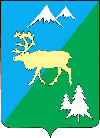 П О С Т А Н О В Л Е Н И ЕАДМИНИСТРАЦИИ БЫСТРИНСКОГО МУНИЦИПАЛЬНОГО РАЙОНА684350, Камчатский край, Быстринскийрайон, с. Эссо, ул. Терешковой, 1,тел/факс 21-330http://essobmr.ru, E-mail: admesso@yandex.ruот «27» января 2021 года № 30Руководствуясь постановлением Камчатского края от 26.05.2020 №208-П «Об утверждении порядка предоставления компенсации части расходов, связанных с оплатой стоимости найма жилых помещений, на период отсутствия свободных служебных жилых помещений специализированного жилищного фонда камчатского края», статьей 34 Устава Быстринского муниципального района,ПОСТАНОВЛЯЮ:Утвердить Положение о порядке предоставления компенсации части расходов, связанных с оплатой стоимости найма жилых помещений, на период отсутствия свободных служебных жилых помещений специализированного жилищного фонда Быстринского муниципального района и Эссовского сельского поселения Быстринского муниципального района согласно приложению к настоящему постановлению.Комитету по управлению муниципальным имуществом Быстринского района опубликовать (обнародовать) настоящее постановление в средствах массовой информации и на официальном сайте администрации Быстринского муниципального района.Контроль исполнения настоящего постановления возложить на Председателя Комитета по управлению муниципальным имуществом Быстринского района.Настоящее постановление вступает в силу после его официального опубликования (обнародования).Глава Быстринского муниципального района                                                                      А.В. Вьюнов____________________________________________________________________________________________________________________Разослано: дело, КУМИ Быстринского района, библиотека с. Эссо, библиотека с. Анавгай, сайт администрации БМР, МУП «Бытсервис», МУП «БСХП», МБДОУ «Детский сад «Брусничка», МБОУ «Быстринская средняя общеобразовательная школа», МАУ «Редакция газеты «Новая жизнь», МБУК «Эвенский национальный ансамбль «Нулгур», МАОУ ДО «БДДТ», МБУ «Дом культуры села Эссо», МБУ ДО «Быстринская детская школа искусств», МАУ физической культуры и спорта «Зимний спортивный комплекс «Оленгендэ», МБУК «Быстринский районный этнографический музей», МБУ Служба Заказчика «Рекремстройконтроль», Прокуратура БР.Лицо, курирующее данное направление служебной деятельности                                            Жидеев А.В. 27.01.2021 г.		                              (подпись, Фамилия, инициалы, дата)Управление делами                                                     ______________________						(подпись, Фамилия, инициалы, дата)Исполнитель документа                                             Рахманов Б.В. 27.01.2021 г.					(подпись, Фамилия, инициалы, дата)ПОЛОЖЕНИЕ О ПОРЯДКЕПРЕДОСТАВЛЕНИЯ КОМПЕНСАЦИИ ЧАСТИ РАСХОДОВ,СВЯЗАННЫХ С ОПЛАТОЙ СТОИМОСТИ НАЙМА ЖИЛЫХ ПОМЕЩЕНИЙ, НА ПЕРИОД ОТСУТСТВИЯ СВОБОДНЫХ СЛУЖЕБНЫХ ЖИЛЫХ ПОМЕЩЕНИЙСПЕЦИАЛИЗИРОВАННОГО ЖИЛИЩНОГО ФОНДА БЫСТРИНСКОГО МУНИЦИПАЛЬНОГО РАЙОНА И ЭССОВСКОГО СЕЛЬСКОГО ПОСЕЛЕЕНИЯ БЫСТРИНСКОГО МУНИЦИПАЛЬНОГО РАЙОНА1. Настоящее Положение устанавливает правила предоставления гражданам, указанным в Положении о порядке предоставления жилых помещений специализированного жилищного фонда Быстринского муниципального района и Эссовского сельского поселения Быстринского муниципального района, утвержденного Постановлением администрации Быстринского муниципального района от 20.11.2008 №349 "Об утверждении положения о порядке предоставления жилых помещений специализированного жилищного фонда", компенсации части расходов, связанных с оплатой стоимости найма жилых помещений, на период отсутствия свободных служебных жилых помещений специализированного жилищного фонда Быстринского муниципального района и Эссовского сельского поселения Быстринского муниципального района (далее соответственно - граждане, компенсация).2. Норматив общей площади жилого помещения для расчета компенсации устанавливается в следующих размерах:33 кв. метра - для одиноко проживающего гражданина;42 кв. метра - на семью из 2 человек;по 18 кв. метра на каждого члена семьи - при численности семьи 3 человека и более.В случае изменения количества членов семьи, компенсация подлежит перерасчету на основании заявления гражданина. При этом перерасчет компенсации производится с первого числа месяца, следующего за месяцем, в котором произошло изменение количества членов семьи.3. Предельная стоимость найма 1 кв. метра общей площади жилого помещения, применяемая для расчета компенсации, составляет 838 рублей в месяц.4. Компенсация предоставляется в размере фактических расходов, но не выше размера, определенного исходя из норматива общей площади жилого помещения и предельной стоимости найма 1 кв. метра общей площади жилого помещения, указанных в пунктах 2 и 3 настоящего Положения.5. Расходы, связанные с оплатой стоимости найма жилого помещения, превышающие размер компенсации, рассчитанный в соответствии с пунктами 2 и 3 настоящего Положения, осуществляются гражданином самостоятельно.6. Компенсация выплачивается гражданину за счет средств районного бюджета, предусмотренных на содержание соответствующих организаций, с которыми гражданин состоит в трудовых отношениях.7. Для получения компенсации гражданин представляет представителю нанимателя (работодателю) следующие документы:1) заявление согласно приложению к настоящему Положению;2) копию договора найма жилого помещения;3) документы, подтверждающие расходы гражданина по оплате стоимости найма жилого помещения: первичные учетные документы или иные документы, подтверждающие фактические затраты на проживание (в том числе расписка в получении денежных средств от гражданина физическим лицом - наймодателем).Копии документов представляются с предъявлением оригиналов или заверяются в установленном законодательством Российской Федерации порядке.После проверки соответствия копий документов их оригиналам, оригиналы документов возвращаются гражданину.Документы, указанные в подпункте 3 пункта 7 Положения, подтверждающие расходы по оплате стоимости найма жилого помещения, представляются гражданином ежемесячно.8. Решение о предоставлении компенсации принимается представителем нанимателя (работодателем) на основании документов, установленных пунктом 7 настоящего Положения и информации о наличии у гражданина права на служебное жилое помещение специализированного жилищного фонда Быстринского муниципального района и Эссовского сельского поселения Быстринского муниципального района (далее - информация).Информация запрашивается представителем нанимателя (работодателем) в течение 3 рабочих дней со дня предоставления гражданином заявления, в уполномоченном органе, определенном Положением предоставления жилых помещений специализированного жилищного фонда, утвержденного Постановлением администрации Быстринского муниципального района от 20.11.2008 №349 "Об утверждении положения о порядке предоставления жилых помещений специализированного жилищного фонда".9. Решение о предоставлении компенсации оформляется приказом органа местного самоуправления в течение 10 рабочих дней со дня предоставления гражданином документов, указанных в пункте 7 настоящего Положения.10. Компенсация выплачивается гражданам ежемесячно посредством перечисления денежных средств на счет, открытый гражданином в кредитной организации, в срок, не превышающий 15 календарных дней с момента предоставления документов, указанных в подпункте 3 пункта 7 настоящего Положения.Не допускается предоставление компенсации в счет предстоящего проживания гражданина в жилом помещении.11. Право на компенсацию прекращается со дня, следующего за днем наступления одного из следующих обстоятельств:1) предоставление гражданину или члену его семьи служебного жилого помещения;2) расторжение служебного контракта (трудового договора) с гражданином;3) отказ гражданина от предложенного ему в установленном порядке служебного жилого помещения;4) приобретение гражданином или членом его семьи жилого помещения в собственность (пользование) в населенном пункте по основному месту работы гражданина.12. В случае предоставления гражданином неполного комплекта документов, указанных в пункте 7 настоящего Положения, и (или) предоставления документов, содержащих недостоверные сведения, представитель нанимателя (работодатель) обязан отказать в предоставлении компенсации, уведомив об этом гражданина в течение 10 рабочих дней со дня предоставления гражданином заявления.13. В случае наступления одного из обстоятельств, указанных в пункте 11 настоящего Положения, гражданин обязан уведомить об этом представителя нанимателя (работодателя) в течение 3 рабочих дней со дня наступления указанных обстоятельств.14. В случае представления документов, указанных в пункте 7 настоящего Положения, содержащих недостоверные сведения, и (или) не уведомления (несвоевременного уведомления) представителя нанимателя (работодателя) о наступлении обстоятельств, указанных в пункте 11 настоящего Положения, гражданин обязан возместить денежные средства, полученные в счет компенсации, в течение 10 календарных дней со дня установления представителем нанимателя (работодателем) указанных обстоятельств. В противном случае денежные средства подлежат взысканию в судебном порядке.Приложение № 1 к постановлению администрации Быстринскогомуниципального района от 27.01.2021 № 30к Положению о порядке предоставлениякомпенсации части расходов, связанныхс оплатой стоимости найма жилых помещений,на период отсутствия свободных служебныхжилых помещений специализированногожилищного фонда Быстринского муниципального района и Эссовского сельского поселения Быстринского муниципального районаФорма документаЗАЯВЛЕНИЕО ПРЕДОСТАВЛЕНИИ КОМПЕНСАЦИИЧАСТИ РАСХОДОВ, СВЯЗАННЫХ С ОПЛАТОЙ СТОИМОСТИНАЙМА ЖИЛОГО ПОМЕЩЕНИЯ, НА ПЕРИОД ОТСУТСТВИЯ СВОБОДНЫХСЛУЖЕБНЫХ ЖИЛЫХ ПОМЕЩЕНИЙ СПЕЦИАЛИЗИРОВАННОГОЖИЛИЩНОГО ФОНДА БЫСТРИНСКОГО МУНИЦИПАЛЬНОГО РАЙОНА И ЭССОВСКОГО СЕЛЬСКОГО ПОСЕЛЕНИЯ БЫСТРИНСКОГО МУНИЦИПАЛЬНОГО РАЙОНАПрошу предоставить мне ________________________________________________       (Ф.И.О.)компенсацию части расходов, связанных с оплатой стоимости найма жилогопомещения, на период отсутствия свободных служебных жилых помещенийспециализированного жилищного фонда Камчатского края (далее - компенсация).Сумму компенсации необходимо перечислить на ___________________________                                                                                                           (наименование счета)счет, открытый в ____________________________________________________________(наименование банка (кредитной организации)    Корреспондентский счет: _______________________________________________    БИК: __________________________________________________________________    ИНН/КПП: _______________________________/ _____________________________    Номер счета гражданина ________________________________________________    Получатель ____________________________________________________________(Ф.И.О. гражданина, паспортные данные)___________________________________________________________________________    К заявлению прилагаются следующие документы:    1) ___________________________________________________________________,(наименование документа, дата)    2) ___________________________________________________________________,(наименование документа, дата)    3) ___________________________________________________________________,(наименование документа, дата)    С   условиями   получения   компенсации ознакомлен(а) и обязуюсь ихвыполнять._______________________________   ___________________   ___________________                    (Ф.И.О. гражданина)                                    (подпись)                                  (дата)Я и члены моей семьи даем согласие на обработку персональных данных,содержащихся в настоящем заявлении и приложенных к нему документах, в целяхпредоставления компенсации._______________________________   ___________________   ___________________                               (Ф.И.О. заявителя)                            (подпись)                                    (дата)_______________________________   ___________________   ___________________              (Ф.И.О. члена семьи гражданина)                    (подпись)                                   (дата)_______________________________   ___________________   ___________________             (Ф.И.О. члена семьи гражданина)                     (подпись)                                   (дата)Примечание.     Согласие     на     обработку    персональных    данныхнесовершеннолетних лиц подписывают их законные представители. "___" ___________ 20___ г. (дата подачи заявления)Об утверждении Положения о порядке предоставления компенсации части расходов, связанных с оплатой стоимости найма жилых помещений, на период отсутствия свободных служебных жилых помещений специализированного жилищного фонда Быстринского муниципального района и Эссовского сельского поселения Быстринского муниципального района